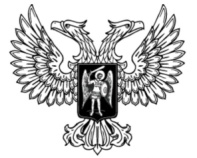 ДонецкАЯ НароднАЯ РеспубликАЗАКОНО ВНЕСЕНИИ ИЗМЕНЕНИЙ В ЗАКОН ДОНЕЦКОЙ НАРОДНОЙ РЕСПУБЛИКИ «О ГРАЖДАНСКОЙ ОБОРОНЕ»
ОТ 13.02.2015 № 07-IНСПринят Постановлением Народного Совета 14 августа 2015 годаСтатья 1. Внести в Закон Донецкой Народной Республики № 07-IНС от 13.02.2015 «О гражданской обороне» следующие изменения:1. Часть 3 статьи 6 Закона изложить в следующей редакции:«3. Непосредственное выполнение задач гражданской обороны осуществляется органами управления по вопросам гражданской обороны, созданными в республиканских органах исполнительной власти, муниципальных органах, на предприятиях, в организациях и в учреждениях, независимо от форм собственности, согласно положения, утвержденного Советом Министров Донецкой Народной Республики».Статья 2. Порядок вступления в силу настоящего ЗаконаНастоящий Закон вступает в силу со дня его официального опубликования.Глава Донецкой Народной Республики		        А.В. Захарченког. Донецк1 сентября 2015 года№ 74-IНС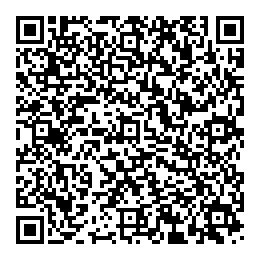 